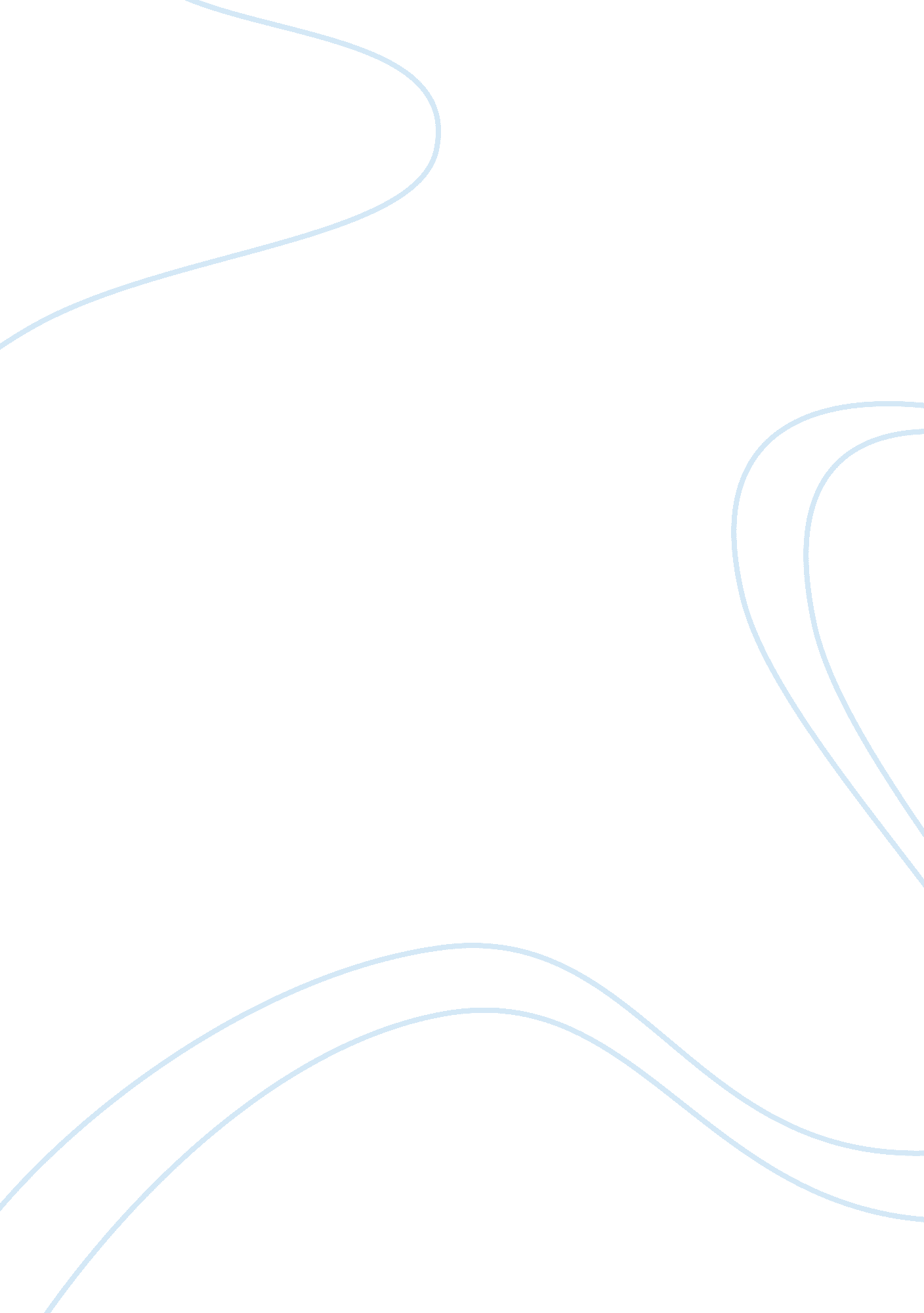 Spanish test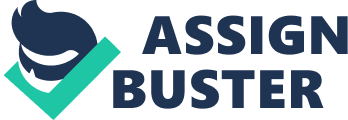 Las Jarchasshort poems written by Yehudah Halevi in the voice of a woman; found in Jerusalem; written in Arabic; lyrical poetryCantar de Mio Cid (author and type of poem)written by Ramón Menéndez Pidal; Castilian epic poem, mester de juglariaCantar de Mio Cid (summary)El Cid was married to Doña Ximena, but had to leave Castile because of the king, Alfonso VI. He took over Valencia and fought Moorish armies in his exile. The King likes him again and marries his two daughters, Sol and Elvira, to los infantes of Carrión. These princes beat Sol and Elvira, and are forced to give up their swords and money. Sol and Elvira then marry los infantes from Navarre and Aragon. Conquers Sevilla, Valencia, Toledo, Zamora, Barcelona; 3 partsmester de clerecía vs. mester de juglaríaclerecía: regular meters, typically religious and historical, composed of 4 alexandrinos with 14 syllables each, written by clerics in 13th century; written on paper was oral; verses are irregular, written by ordinary people, typically sung, stanzas with 4 verses, assonant rhyme Milagros de Nuestra Señora (author and type of poem)written by Gonzalo de Berceo; a collection of ExemplaMilagros de Nuestra Señora (summary)el monje sins a lot (sexually) and drowns in a river. Mary and the devil fight over his soul, and Mary wins, even though the angels don't want himstrong vowelsa, e, oweak vowelsi, utocar and cantar have _____rima consonanteEl Conde Lucanor (author and type of poem)Don Juan Manuel; proseEl Conde Lucanor (summary)there are four characters: Señor Conde, Patronio, don Illán, and Deán; Conde Lucanor seeks advice from Patronio; story of guy who marries mean girl and kills dog, cat, and horse to try to be like her, so that she would be obedient; have to be that way if you're going to marry someone aggressive; Dean of Santiago wanted to learn magic, so he went to Don Illán. Deán promised he wouldn't forget about Don Illán, but he did. Don Illán asked for 4 positions for his sonLibro de Buen Amor (author and type of poem)Juan Ruiz; Mester de clereciaLibro de Buen Amor (summary)about good and foolish love; talks about how he loved women of different social statuses, and how Trotaconventos helped them; talked about Mr. Melon and Mrs. EndrinaLa Celestina (author and type of poem)Fernando de Rojas; medieval novelLa Celestina (summary)Calisto meets Melibea in a garden and falls in love with her. his servant, Sempronio, suggests that he sees Celestina, who has hired Elicia and Areusa. Sempronio and Pármeno are making money with Celestina and get the daughters in exchange. Celestina says that Melibea can cure someone who's hurt with her girdle. Celestina grabs the girdle off of her. They meet again, and Celestina is given a gold chain by Melibea. Melibea and Calisto meet in the garden. Celestina tricked Sempronio and Pármeno, so they kill her. they're executed, and Calisto dies climbing the wall, and Celestina kills herselflibros de romancehave 8 syllables and 3 rhyme schemesCantar de Mio Cid ONSPANISH TEST SPECIFICALLY FOR YOUFOR ONLY$13. 90/PAGEOrder Now 